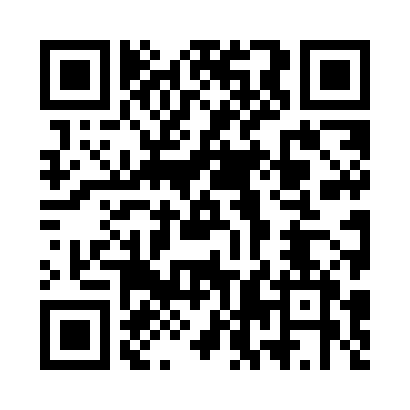 Prayer times for Pakosc, PolandMon 1 Apr 2024 - Tue 30 Apr 2024High Latitude Method: Angle Based RulePrayer Calculation Method: Muslim World LeagueAsar Calculation Method: HanafiPrayer times provided by https://www.salahtimes.comDateDayFajrSunriseDhuhrAsrMaghribIsha1Mon4:276:311:025:287:349:312Tue4:246:291:025:307:369:333Wed4:216:261:025:317:389:364Thu4:176:241:015:327:409:385Fri4:146:221:015:347:419:416Sat4:116:191:015:357:439:437Sun4:086:171:005:367:459:468Mon4:056:151:005:387:479:489Tue4:026:121:005:397:499:5110Wed3:586:101:005:407:509:5411Thu3:556:0812:595:417:529:5612Fri3:526:0512:595:437:549:5913Sat3:486:0312:595:447:5610:0214Sun3:456:0112:595:457:5810:0415Mon3:415:5812:585:467:5910:0716Tue3:385:5612:585:478:0110:1017Wed3:355:5412:585:498:0310:1318Thu3:315:5212:585:508:0510:1619Fri3:275:4912:575:518:0710:1920Sat3:245:4712:575:528:0810:2221Sun3:205:4512:575:538:1010:2522Mon3:165:4312:575:548:1210:2823Tue3:135:4112:575:568:1410:3124Wed3:095:3812:565:578:1510:3525Thu3:055:3612:565:588:1710:3826Fri3:015:3412:565:598:1910:4127Sat2:575:3212:566:008:2110:4528Sun2:535:3012:566:018:2310:4829Mon2:495:2812:566:028:2410:5230Tue2:445:2612:566:038:2610:55